APPENDIX –QUALITY MUSIC EDUCATION A FRAMEWORK FOR VICTORIAN SCHOOLSTable 1: Quality frameworks analysedTable 2: Sources of content for Quality Music Education FrameworkCOMPLETE BIBLIOGRAPHYAlmau, A. (2005). Music is why we come to school. Improving schools, 8(2), pp. 193–197. Alvaro, F., Storz  A., Viti, A., Di Simone, R., Miranda, E., Kirke, A., Badia, T., Helling, G. & Istrate, O. (2010). E-motion Project: Electronic Music & use of ICT for young at risk of exclusion. Final Report of Classroom Testing. Retrieved from eacea.ec.europa.eu/LLp/projects/public_parts/documents/ict/2008/mp_143557_ict_FR_EMOTION.pdfAnderson, K. & Overy, K. (2010). Engaging Scottish young offenders in education through music and art. International Journal of Community Music, 3(1), pp. 47–74. Arts Council of England. (n.d.). Artsmark part 2 application criteria questions 2014/2015: Primary, secondary, pupil referral units and special schools. Retrieved from www.artsmark.org.uk/sites/default/files/Part%202%20Table%20-%20Mainstream%202014-15.pdfArts Council of England. (2013). Turning quality principles into practice: evaluation report. Retrieved from creating-change.org.uk/resources/turning-quality-principles-into-practiceArts Council of England. (2015). Using quality principles in work for, by and withchildren and young people. Retrieved from www.artscouncil.org.uk/sites/default/files/download-file/Using_Quality_Principles_in_work_for_by_and_with_children_and_young_people_2015.pdfArts of Council of England (2014). Ensuring quality: Music education hubs. Retrieved from www.artscouncil.org.uk/sites/default/files/download-file/Music-education-hubs_Ensuring-quality_November-2014.pdfAustralia Council. (2009). Meaningful measurement: A review about artistic vibrancy. Retrieved from www.australiacouncil.gov.au/workspace/uploads/files/research/literature_review_-_artistic_v-54e17ad081a2a.pdfAustralian Curriculum Assessment and Reporting Authority (ACARA). (2013). General capabilities in the Australian curriculum. Retrieved from www.australiancurriculum.edu.au/GeneralCapabilities/Pdf/Overview Arts Education Partnership (2011). Music matters: How music education helps students learn, achieve and succeed. Washington DC.Baker, F., Jeanneret, N., & Clarkson, A. (2017). Contextual Factors and Wellbeing Outcomes: Ethnographic analysis of an Artist-Led Group Songwriting with Young People. Psychology of Music. doi: 10.1177/0305735617709520Baker, F. A., Jeanneret, N. & Kelaher, M. (2017). Musomagic: Artist-led personal development programmes for youth as viewed through a Community Music Therapy lens. International Journal of Community Music, 10 (2), pp. 157-169Barrett, M. & Bond, N. (2015). Connecting through music: the contribution of a music programme to fostering positive youth development. Research Studies in Music Education, 37(1), pp. 37–54.Barrett, M. & Baker, J. (2012) Developing learning identities in and through music: a case study of the outcomes of a music programme in an Australian juvenile detention centre. International Journal of Music Education, 30(3), pp. 244–259.Barrett, M., Everett, M. & Smigiel, H. (2012) Meaning, value and engagement in the arts: Findings from a participatory investigation of young Australian children’s perceptions of the arts. International Journal of Early Childhood, 44(2), pp. 185–201.Barrett, M. & Langston, T. (2008) Capitalizing on community music: a case study of the manifestation of social capital in a community choir. Research Studies in Music Education, 30(2), pp. 118–138.Bartleet, B., Dunbar-Hall, P., Letts, R. & Schippers, H. (2009). Soundlinks: Community music in Australia. Retrieved from www.griffith.edu.au/music/queensland-conservatorium-research-centre/publications/sound-links-final-reportBidelman, G.M., Hutka, S., & Moreno, S. (2013). Tone language speakers and musicians share enhanced perceptual and cognitive abilities for musical pitch: Evidence for bidirectionality between the domains of language and music. PLoS ONE, 8(4), e60676.Bond, L., Butler, H., Thomas, L., Carlin, J., Glover, S., Bowes, G., & Patton, G., (2007). Social and school connectedness in early secondary school as predictors of late teenage substance use, mental health, and academic outcomes. Journal of Adolescent Health, 40(4), p. 9-18. Bugaj, K. & Brenner, B. (2011). The effects of music instruction on cognitive development and reading skills: An overview. Bulletin of the Council for Research in Music Education, 189, pp. 89–104. Burns, S., & Bewick, P. (2011). In Harmony Liverpool: Interim Report Year Two. Royal Liverpool Philharmonic; Department for Education; In Harmony Sistema England. Butzlaff, R. (2000). Can music be used to teach reading? Journal of Aesthetic Education, 34, pp. 167–178. Cahill, H., Beadle, S., Farrelly, A. & Smith, K. (2015). Building resilience in children and young people: A Literature Review for the Department of Education and Early Childhood Development (DEECD). Melbourne: Melbourne Graduate School of Education, University of Melbourne. Caldwell, B. (2012). Transforming education through the Arts. Routledge.Corrigall, K., Schellenberg, E., & Misura, N. (2013). Music training, cognition, and personality. Frontiers in Psychology, 4(222), pp. 1–11aCosta-Giomi, E. (2012). Music instruction and children’s intellectual development: The educational context of music participation. In R. MacDonald, G. Kreutz, G & L. Mitchell (Eds.). Music, health and well-being, pp. 337–355, Oxford: Oxford University Press. Crawford, R. (2017). Creating unity through celebrating diversity: A case study that explores the impact of music education on refugee background students. International Journal of Music Education, 35(3), pp. 343-356.Creech, A., Gonzalez-Moreno, P., Lorenzino, L. & Waitman, G. (2013). El Sistema and Sistema-Inspired Programmes: A literature review of research, evaluation and critical debates. Sistema Global: San Diego, California. Creech, A., Hallam, S., Varvarigou, M. & McQueen, H. (2014). Active ageing with music: Supporting well-being in the third and fourth ages. London: IOE Press. Crooke, A. & McFerran, K. (2014). Recommendations for the investigation and delivery of music programs aimed at achieving psychosocial wellbeing benefits in mainstream schools. Australian Journal of Music Education, 1, pp. 15–37.de Roeper, J. & Savelsberg, H. (2009). Challenging the youth policy imperative: Engaging young people through the arts. Journal of Youth Studies, 12(2), pp. 209–225. Degé, F., Kubicek, C. & Schwarzer, G. (2011). Music lessons and intelligence: A relation mediated by executive functions. Music Perception, 29, pp. 195–201. Department for Education. (2011). National Plan for Music. Retrieved from www.gov.uk/government/uploads/system/uploads/attachment_data/file/180973/DFE-00086-2011.pdfDepartment of Education and Training. (2016). The Marrung; Aboriginal Education Plan 2016-2026. Department of Education and Training. (2016). Victorian Early Years Learning and Development FrameworkDepartment of Education and Training. (2018, April 4). Identifying students at risk. Retrieved from www.education.vic.gov.au/school/teachers/studentmanagement/Pages/disengagedrisk.aspxDe Vries, P. (2010). What we want: the music preferences of upper primary school students and the ways they engage with music. Australian Journal of Music Education, 1, pp. 3–16.Devroop, K. (2009). The effect of instrumental music instruction on disadvantaged South African student’s career plans. Musicus, 37(2), pp. 7–12. Dillon, L. (2010). Looked after children and music-making: an evidence review. London: Youth Music. Eerola, P-S. & Eerola, T. (2013). Extended music education enhances the quality of school life. Music Education Research, 16(1), pp. 88–104. Elliot, S. & Mikulas, C. (2014). A Study of the Effectiveness of Music Technology Integration on the Development of Language and Literacy Skills. In M. Searson & M. Ochoa (Eds.). Proceedings of Society for Information Technology & Teacher Education International Conference 2014 (pp. 1883–1890). Chesapeake, VA: AACE. Elpus, K. & Abril, C. (2011). High school music students in the United States: a demographic profile. Journal of Research in Music Education, 59(2), pp. 128–145. Evans, E., Beauchamp, G. & John, V. (2015). Learners' experience and perceptions of informal learning in Key Stage 3 music: A collective case study, exploring the implementation of Musical Futures in three secondary schools in Wales. Music Education Research, 17(1), pp. 1–16.Faulkner, S., Wood, L., Ivery, P. & Donovan, R. (2012). It is not just music and rhythm... Evaluation of a Drumming-based intervention to improve the social well-being of alienated youth, Children Australia, 37(1), pp. 31–39. Foster, E. & Jenkins, J. (2017). Does participation in music and performing arts influence child development? American Educational Research Journal, 54(3), pp. 399-443.Galarce, E., Berardi, L. & Sanchez, B. (2012). OASIS, OAS Orchestra Programme for Youth at Risk in the Caribbean - Music for Social Change: Final Report. Washington, D.C.: Organization of American States. Gill, A. & Rickard, N. (2012). Non-Musical Benefits of School-Based Music Education and Training. In N. Rickard and K. McFerran (Eds.), Lifelong Engagement in Music: Benefits for Mental Health and Well-Being (pp. 57–72). New York, NY: Nova.Government of Western Australia, Department of Culture and the Arts. (2012). Public value measurement framework: Valuing and investing in the arts - towards a new approach. Retrieved from www.dca.wa.gov.au/Documents/New%20Research%20Hub/Research%20Documents/Public%20Value/DCA%20PVMF%20Valuing%20and%20Investing%20in%20the%20Arts%204.10.12_.pdfGreen, L. (2008a). Music, informal learning and the school: A new classroom pedagogy. Farnham: Ashgate.Green, L. (2008b). Group cooperation, inclusion and disaffected pupils: some responses to informal learning in the music classroom. Music Education Research, 10(2), pp. 177–192.Hallam, S. (2015). The power of music. London:  International Music Education Research Centre.Hampshire, K.  & Matthijsse, M. (2010). Can arts projects improve young people’s wellbeing? A social capital approach. Social Science and Medicine, 71, pp. 708–716. Hartwig, K. (2008). What does quality music education look like? In J. Southcott (Ed.), Innovation and tradition: Music education research. Melbourne: Australian and New Zealand Association for Research in Music Education (ANZARME).Henley, D. (2011). Music education in England: A Review by Darren Henley for the Department for Education and the Department for Culture, Media and Sport. Retrieved from www.educationengland.org.uk/documents/pdfs/2011-music-henley-review.pdfHetland, L. (2000). Learning to make music enhances spatial reasoning. Journal of Aesthetic Education, 34(3/4), pp. 179–238. Hille, K., Gust, K., Bitz, U. & Kammer, T. (2011). Associations between music education, intelligence, and spelling ability in elementary school. Advances in Cognitive Psychology, 7, pp. 1–6.Hunter, M., Broad, T. & Jeanneret, N. (2016). Songmakers: An industry-led approach to arts partnerships in education. Arts Education Policy Review, 19(1), pp. 1-11.Hutchings, R. (2014). Arts Council of Wales quality framework research. Retrieved from artworkscymru.co.uk/wp-content/uploads/2015/04/Quality-Framework-Paper-Rhian-Hutchings-November-2014.pdfJeanneret, N. & Brown, R. (2013). Behind Artplay’s bright orange door. Retrieved from education.unimelb.edu.au/__data/assets/pdf_file/0004/720688/behindtheBrightOrangeDoorARC.pdfJeanneret, N. (2010). Musical Futures in Victoria. Australian Journal of Music Education, 2, pp. 148–162. Jones, C., Baker, F. & Day, T. (2004). From healing rituals to music therapy: Bridging the cultural divide between therapist and young South Sudanese refugees. The Arts in Psychotherapy 31(2), pp. 89–100.Kinney, D. (2010). Selected nonmusic predictors of urban students’ decisions to enrol and persist in middle school band programs. Journal of Research in Music Education, 57, pp. 334–50. Kokotsaki, D. & Hallam, S. (2007). Higher Education music students’ perceptions of the benefits of participative music-making. Music Education Research, 9(1), pp. 93–109. Koutsoupidou, T. & Hargreaves, D. (2009). An experimental study of the effects of improvisation on the development of creative thinking in music. Psychology of Music, 37(3), pp. 251–278.Kwami, R. (2001). Music in and for a pluralist society. In C. Philpott & C. Plummeridge (Eds.), Issues in music education (pp. 142–155). London: Routledge-Falmer.Lancashire Learning Skills Council (LLSC). (2003). Evaluation of European social fund project, engaging disaffected young people. Lancashire: Lancashire County Council. Lewis, K., Demie, F. & Rogers, L. (2011). In Harmony Lambeth: An Evaluation. London: Lambeth Children and Young People’s Service with the Institute of Education, University of London. Lierse. A. (1999). The effectiveness of music education in Victorian government Secondary Schools 1996 -7. Unpublished Doctoral Thesis. Clayton: Monash University. Lowe, T. (2012). Helix arts: A quality framework for Helix Arts participatory practice. Retrieved from  creating-change.org.uk/images/.../Helix_Arts_Quality_Framework_full.pdfMarsh, K. (2012). The beat will make you be courage: The role of a secondary school music program in supportingyoung refugees and newly arrived immigrants in Australia. Research Studies in Music Education, 34(2), pp. 93–111. Marsh, K. (2013). Music in the lives of refugee and newly arrived immigrant children in Sydney, Australia. In P. Campbell, & T. Wiggins (Eds.), Oxford Handbook of Children’s Musical Cultures (pp. 492–509). New York, NY: Oxford University Press. McEwan, R. (2013). Secondary student motivation to participate in a Year 9 Australian elective classroom music curriculum. British Journal of Music Education, 30(1), pp. 103–124.McFerran, K. & Crooke, A. (2017). Promoting engagement in school through tailored music programs. International Journal of Education and the Arts, 18(3), pp. 1-28.McPherson, G., Osborne, M., Barrett, M., Davidson, J. & Faulkner, R. (2015). Motivation to study music in Australian schools: The impact of music learning, gender, and socio-economic status. Research Studies in Music Education, 37(2), pp. 141–160.Miksza, P. (2010). Investigating relationships between participation in high school music ensembles and extra-musical outcomes: An analysis of the Education Longitudinal Study of 2002 using bio-ecological development model. Bulletin of the Council for Research in Music Education, 186, pp. 7–25. Miranda, D. & Gaudreau, P. (2011). Music listening and emotional well-being in adolescence: A person and variable oriented study. European Review of Applied Psychology, 61, pp. 1–11.Moreno, S., Bialystok, E., Barac, R., Schellenberg, E., Cepeda, N. & Chau, T. (2011). Short-term music training enhances verbal intelligence and executive function. Psychological Science, 22, pp. 1425–1433. National Foundation for Educational Research. (2012). Raising the standard of work by, with and for children and young people: Research and consultation to understand the principles of quality. Retrieved from www.nfer.ac.uk/publications/acyp01/acyp01summary.pdfNational Foundation for Youth Music (NYFM). (2017). Do, review, improve: A quality framework for music education. Retrieved from network.youthmusic.org.uk/sites/default/files/uploads/resource/Youth%20Music%20Quality%20Framework%202017%20edition.pdfNYFM. (2017). Impact report 2016-2017. Retrieved from network.youthmusic.org.uk/resources/youth-musics-impact-report-2016-17NYFM. (2014). Learning and impact reports 2013-2014. Retrieved from network.youthmusic.org.uk/researches/youth-music-impact-and-learning-reports-2013-14New York City Department of Education. (2015). Blueprint for teaching and learning in the arts: Music. Retrieved from schools.nyc.gov/offices/teachlearn/arts/Blueprints/Blueprint%20for%20Teaching%20and%20Learning%20in%20Music%20June%202015.pdfO’Neill, S. & Shenshyn, Y. (2012). On meaning making and student music engagement. Proceedings of the 24th International Seminar on Research in Music Education (pp. 172–181). Thessaloniki, Greece: International Society for Music Education.Osborne, M., McPherson, G., Faulkner, R., Davidson, J. & Barrett, M. (2016). Exploring the academic and psychosocial impact of El Sistema-inspired music programs within two low socio-economic schools. Music Education Research, 18(2), pp. 156-175.Office for Standards in Education, Children’s Services and Skills (OFSTED). (2013). Music survey visits: Generic grade descriptors and supplementary subject -specific guidance for inspectors on making judgements during visits to schools. Retrieved from dera.ioe.ac.uk/16034/13/Supplementary%20subject-specific%20guidance%20for%20music.pdfOFSTED. (2012). Music in schools: promoting good practice. Retrieved from www.gov.uk/government/uploads/system/uploads/attachment_data/file/383377/Music_professional_development_materials.pdfOFSTED. (2012). Music in schools: wider still and wider. Quality and inequality in music education 2008–11. Retrieved from www.gov.uk/government/uploads/system/uploads/attachment_data/file/413347/Music_in_schools_wider_still__and_wider.pdfOsborne, M. McPherson, G., Faulkner, R., Davidson, J. & Barrett, M. (2016). Exploring the academic and psychosocial impact of El Sistema-inspired music programs within two low socio-economic schools. Music Education Research, 18(2), pp. 156–175.Parliament of Victoria, Education and Training Committee. (2013). Inquiry into the extent, benefits and potential of music education in Victorian schools. Retrieved from www.parliament.vic.gov.au/file_uploads/Music_Education_Final_041113_FJWsJhBy.pdfPascoe, R., Leong, S., MacCallum, J., Mackinlay, E., Marsh, K., Smith, B., Church, T. & Winterton, A. (2005). National review of school music. Retrieved from researchrepository.murdoch.edu.au/9459/1/music_review_reportFINAL.pdfQa Research. (2011). Young people not in education, employment or training (NEET) and music-making.  Retrieved from www.youthmusic.org.uk/assets/files/Research/NEET_EvidenceReview.pdfRandles, C., Griffis, S. & Ruiz, J. (2015). ‘Are you in a band?’: Participatory music-making in teacher education. International Journal of Community Music, 8(1), pp. 59–72.Remer J. (2010). From lessons learned to local action: Building your own policies for effective arts education.  Arts Education Policy Review, 111, pp. 81–96. Rickard, N. S., P. Appelman, R. James, F. Murphy, A. Gill, and C. Bambrick. (2013). Orchestrating Life Skills: The Effect of Increased School-Based Music Classes on Children’s Social Competence and Self-Esteem. International Journal of Music Education, 31(3): pp. 292–309.Rickard, N. & McFerran, K. (2012). Lifelong engagement with music: Benefits for mental health and wellbeing. New York: Nova Science Publishers, Inc. Rickard, N., Vasquez, J., Murphy, F., Gill, A. & Toukhsati, S. (2010). Benefits of a classroom based instrumental music program on verbal memory of primary school children: A longitudinal study. Australian Journal of Music Education, 1, pp. 36–47Rinta, T., Purves, R., Welch, G., Stadler Elmer, S. & Bissig, R. (2011). Connections between children’s feelings of social inclusion and their musical backgrounds, Journal of Social Inclusion 2(2), pp. 35–57. Roden, I., Grube, D., Bongard, S. & Kreutz, G. (2014a). Does music training enhance working memory performance? Findings from a quasi-experimental longitudinal study. Psychology of Music, 42, pp. 284–298. Roden, I., Könen, T., Bongard, S., Frankenberg, E., Friedrich, E. & Kreutz, G. (2014b). Effects of music training on attention, processing speed and cognitive music abilities—findings from a longitudinal study. Applied Cognitive Psychology, 28(4), pp. 545–557.Rodrigues, A., Loureiro, M. & Caramelli, P. (2013). Long-term musical training may improve different forms of visual attention ability. Brain and Cognition, 82, pp. 229–235.Rosevear, J. (2010). Attributions for success: Exploring the potential impact on music learning in high school. Australian Journal of Music Education, 1, pp. 17–24.Ross, M. (1995). What’s wrong with school music? British Journal of Music Education, 12(3), pp. 185–201.Rusinek, G. (2008). Disaffected learners and school musical culture: an opportunity for inclusion. Research Studies in Music Education, 30(9), pp. 9–23. Saunders, J. & Welch, G. (2012). Communities of music education: A pilot study. Great Britain: International Music Education Research Centre.Schellenberg, E. & Weiss, M. (2013). Music and cognitive abilities. In D. Deutsch (Ed.), The Psychology of Music (3rd ed.) (pp. 499–550). Amsterdam: Elsevier. Schellenberg, E. G., & Mankarious, M. (2012). Music training and emotion comprehension in childhood. Emotion, 12, pp. 887–891. Seidel, S., Tishman, S., Winner, E., Hetland, L. & Palmer, P. (2010). The qualities of quality: Understanding excellence in arts education. Retrieved from www.wallacefoundation.org/knowledge-center/arts-education/arts-classroominstruction/Documents/Understanding-Excellence-in-Arts-Education.pdfSmith, R. (2001). Boys business: Documenting boys’ engagement with music education in two Top End schools. Retrieved from www.octa4.net.au/boysnt/boysmusic.htmSmithurst, S. (2011). In harmony Norwich final pilot evaluation report – April 2011. Great Yarmouth, UK: Priory Research Services. Southgate, D. & Roscigno, V. (2009). The impact of music on childhood and adolescent achievement. Social Science Quarterly, 90(1), pp. 4–21. Strait, D., Hornickel, J. & Kraus, N. (2011). Subcortical processing of speech regularities underlies reading and music aptitude in children. Behavioural and Brain Functions, 7(44), pp. 1–11.Swanwick, K. (1999). Teaching music musically. Oxfordshire: Routledge.Throsby, D. & Zednik, A. (2010). Do you really expect to get paid? An economic study of professional artists in Australia. Retrieved from www.australiacouncil.gov.au/workspace/uploads/files/research/do_you_really_expect_to_get_pa-54325a3748d81.pdfTurino, T. (2008). Music as social life: The politics of participation. Chicago: University of Chicago Press.Victorian Curriculum and Assessment Authority. (2015). The Victorian Curriculum. Retrieved from http://victoriancurriculum.vcaa.vic.edu.au/Waaktaar, T., Christie H., Inger Helmen Borge, A. & Torgersen, S. (2004). How Can Young People’s Resilience be Enhanced? Experiences from a Clinical Intervention Project. Clinical Child Psychology and Psychiatry, 9(2), 
pp. 167–183. Woodward, S., Sloth-Neilson, J. & Mathiti, V. (2008). South Africa, the arts and youth in conflict with the law. International Journal of Community Music, 1(1), pp. 69–88. Wright, R. (2013). Thinking globally, acting locally: Informal learning and social justice in music education. Canadian Music Educator, 54(3), pp. 33–36.DocumentWeblinkDateDateCountryCountrySectorSectorArt formAge groupOverviewRaising the standard of work by, with and for children and young people: research and consultation to understand the principles of quality (NFER for Arts Council England)https://www.nfer.ac.uk/publications/ACYP01/ACYP01.pdf 20122012EnglandEnglandArts and culture sector (museums, galleries, theatre/dance/
music organisations)Arts and culture sector (museums, galleries, theatre/dance/
music organisations)All art formsAll children and young peopleReviewed 31 quality frameworks relating to the arts and culture sector incl. education.Using quality principles in work for, by and with children and young people (NFER for Arts Council England)www.artscouncil.org.uk/sites/default/files/download-file/Using_Quality_Principles_in_work_for_by_and_with_children_and_young_people_2015.pdf20152015EnglandEnglandArts and culture sector but links to music education through Artsmark award, Youth Music and Music HubsArts and culture sector but links to music education through Artsmark award, Youth Music and Music HubsAll art formsAll children and young peopleReport of pilot project to develop and test quality principles. Ensuring quality: Music education hubs (Arts Council England)http://www.artscouncil.org.uk/sites/default/files/download-file/Music-education-hubs_Ensuring-quality_November-2014.pdf 20142014EnglandEnglandMusic education hubs including schools, professional music organisations and arts organisations. Work in local areas to create joined up music provisionMusic education hubs including schools, professional music organisations and arts organisations. Work in local areas to create joined up music provisionMusicAll children and young peopleUses Arts Council quality principles outlined in NFER report.Artsmark award application criteria Part 2 (Arts Council England)http://www.artsmark.org.uk/sites/default/files/Part%202%20Table%20-%20Mainstream%202014-15.pdf 2014/20152014/2015EnglandEnglandPrimary, Secondary and multiphase educationPrimary, Secondary and multiphase educationVisual arts, music, dance, drama5–18 year oldsCriteria for Artsmark award focuses on quantity (part 1 criteria) quality (part 2 criteria) of provision in education settings. Links to Arts Council of England quality principles outlined in NFER report. Do, review, improve: A quality framework for music education (National Foundation for Youth music)http://network.youthmusic.org.uk/sites/default/files/uploads/resource/Youth%20Music%20Quality%20Framework%202017%20edition.pdfhttp://network.youthmusic.org.uk/sites/default/files/uploads/resource/Youth%20Music%20Quality%20Framework%202017%20edition.pdf20172017EnglandEnglandProjects funded by Youth Music. Community music organisations/charities funded by Arts Council EnglandMusicFocused on young people from challenging circumstancesQuality framework defines criteria for high-quality music projects, used for Youth Music funded projects to reflect and demonstrate quality of provision. Informed by NFER Arts Council England report.Music survey visits: generic grade descriptors and supplementary subject specific guidance (Ofsted)http://dera.ioe.ac.uk/16034/13/Supplementary%20subject-specific%20guidance%20for%20music.pdf20132013EnglandEnglandPrimary and secondary educationPrimary and secondary educationMusic5–18 year oldsGuidance for judgements including quality of: teaching, curriculum, leadership, and management of/in subject.The qualities of quality: understanding excellence in Arts Education (Seidel et al.)www.wallacefoundation.org/knowledge-center/Documents/Understanding-Excellence-in-Arts-Education.pdf20102010USAUSAArts organisations, schoolsArts organisations, schoolsVisual arts, music, dance, theatre/
dramaChildren and young people US grades K–12Examines how to define high-quality arts learning and teaching, identifies markers of excellence National review of school music (Pascoe et al.)http://researchrepository.murdoch.edu.au/9459/1/music_review_reportFINAL.pdf20052005AustraliaAustraliaPrimary and secondary educationPrimary and secondary educationMusic5–18 year oldsSnapshot of school music education in contemporary Australia. Identifies actions to improve and sustain quality. Based on 1170 submissions and 4700 petitions and letters.The Power of Music (Hallam)http://static1.1.sqspcdn.com/static/f/735337/25902273/1422485417967/power+of+music.pdf?token=4dKWsqx7l0wwf4O1UJbJuT3bnYM%3D20152015UKUKInside and outside educationInside and outside educationMusicChildren and young peopleMeta-synthesis of the impact of active music making on the intellectual, social and personal development of young people.Meaningful measurement: a review about artistic vibrancy (Australia Council, 2009)www.australiacouncil.gov.au/workspace/uploads/files/research/literature_review_-_artistic_v-54e17ad081a2a.pdf20092009AustraliaAustraliaArts organisationsArts organisationsPerforming artsAll children and adultsIncluded as one of the frameworks reviewed in the NFER report. 4 core principles of good practice in artistic performance identified. Definition of artistic vibrancy includes artistic excellence.Public value measurement framework: Valuing and investing in the arts - towards a new approach (Department of Culture and the Arts WA)http://www.dca.wa.gov.au/Documents/New%20Research%20Hub/Research%20Documents/Public%20Value/DCA%20PVMF%20Valuing%20and%20Investing%20in%20the%20Arts%204.10.12_.pdf20122012AustraliaAustraliaArts organisationsArts organisationsAll art formsAll children and adultsDeveloped quality principles as part of project to understand and measure value of funded projects in the arts and culture sectorArts Council of Wales quality framework research (Hutchings)http://artworks.cymru/uploads/documents/Quality-Framework-Paper-Rhian-Hutchings-November-2014.pdf 20142014WalesWalesArts and culture sectorArts and culture sectorAll art formsReport written for Quality meeting that ACW held in December 2014. Overview of the quality debate and research, contextualised for Wales.Turning quality principles into practice: evaluation reporthttp://creating-change.org.uk/resources/turning-quality-principles-into-practice20132013EnglandEnglandArts and culture sector (museums, galleries, theatre/dance/music organisations)Arts and culture sector (museums, galleries, theatre/dance/music organisations)All art formsAll children and young peopleEvaluation report of conference as part of Arts Council of England quality principles projectMusic education in England: Henley review http://www.educationengland.org.uk/documents/pdfs/2011-music-henley-review.pdf20112011EnglandEnglandPrimary and secondary education, music organisations aimed at children and young peoplePrimary and secondary education, music organisations aimed at children and young peopleMusic0–18 year oldsHenley review recommended developing a national plan for music to ‘tackle patchiness of quantity and quality’What does quality music education look like? (Hartwig)https://research-repository.griffith.edu.au/bitstream/handle/10072/24685/54361_1.pdf;jsessionid=389BC1EE6070686D6AF95E9AD8E7307B?sequence=120082008AustraliaAustraliaPrimary education focusPrimary education focusMusic5–18 year olds with primary focusConference paper. Email survey of 12 primary music teachers. Included question about what should be included in a good-quality music program in terms of Kodaly/Essential Learnings, technology etc.Helix arts: a quality framework for Helix Arts participatory practice (Lowe)https://creating-change.org.uk/images/.../Helix_Arts_Quality_Framework_full.pdf20122012EnglandEnglandArts organisationsArts organisationsAll art formsGeneral publicCritical discourse paper about quality in projects that Helix Arts has been involved with. Included in NFER report but a number of other frameworks are referring to it.Impact report 2016-2017 (National Foundation for Youth Music)http://network.youthmusic.org.uk/resources/youth-musics-impact-report-2016-1720172017EnglandEnglandCommunity music organisationCommunity music organisationMusicFocused on children and young people from challenging circumstancesThis report examines the effect of the investment in Towards a Musically Inclusive England. Learning and impact reports 2013–2014 (National Foundation for Youth Music)http://network.youthmusic.org.uk/researches/youth-music-impact-and-learning-reports-2013-1420142014EnglandEnglandCommunity music organisationCommunity music organisationMusicFocused on children and young people from challenging circumstancesAnalysis of evaluation reports of Youth Music funded projects in relation to Youth Music’s quality framework. Musical, personal and social outcomes.Music in schools: wider still and wider. Quality and inequality in music education 2008-11 (Ofsted)www.gov.uk/government/uploads/system/uploads/attachment_data/file/413347/Music_in_schools_wider_still__and_wider.pdf20122012EnglandEnglandPrimary and secondary music educationPrimary and secondary music educationMusic4–19 year oldsOffice for Standards in Education, Children’s Services and Skills (Ofsted) report based on 194 music inspections. Part A summarises inspection judgements. Part B considers 7 key reasons for differences. in quality of music provisionYoung people not in education, employment or training (NEET) and music-making (QA research for Youth Music)www.youthmusic.org.uk/assets/files/Research/NEET_EvidenceReview.pdf20112011EnglandEnglandCommunity music organisation funded by Arts Council EnglandCommunity music organisation funded by Arts Council EnglandMusicFocused on children and young people from challenging circumstances.Review to synthesise evidence on outcomes of music-making with young people not in education, employment or trainingFrom lessons learned to local action: Building your own policies for effective arts education (Remer)Arts Education Policy Review, 111, 81-96http://www.tandfonline.com/doi/pdf/10.1080/1063291100362687920102010USAUSAEducationEducationAll art formsK–12Journal article explores process of lessons learned about high-quality effective arts programs to create policy statementsCommunities of music education (Saunders & Welch)https://www.researchgate.net/publication/273453827_Communities_of_Music_Education_A_Pilot_Study20122012EnglandEnglandCommunity music organisation funded by Arts Council EnglandCommunity music organisation funded by Arts Council EnglandMusicFocused on children and young people from challenging circumstancesYouth Music framework Do, review, improve drew heavily on this report which compares excellent music provision in out of school settings with Ofsted guidelines for music in-schoolInquiry into the extent, benefits and potential of music education in Victorian schools (Parliament of Victoria)www.parliament.vic.gov.au/file_uploads/Music_Education_Final_041113_FJWsJhBy.pdf20132013VictoriaVictoriaEducationEducationMusicPrimary and secondaryInquiry to determine evidence, current provision, future vision Do, review, improve: A quality framework for music education (National Foundation for Youth music)http://network.youthmusic.org.uk/sites/default/files/uploads/resource/Youth%20Music%20Quality%20Framework%202017%20edition.pdf20172017EnglandEnglandProjects funded by Youth Music. Community music organisations/charities funded by Arts Council EnglandProjects funded by Youth Music. Community music organisations/charities funded by Arts Council EnglandMusicFocused on young people from challenging circumstancesQuality framework defines criteria for high-quality music projects, used for Youth Music funded projects to reflect and demonstrate quality of provision. Informed by NFER Arts Council England report.FrameworkQuality PrinciplesOutcomesMeasures/toolsRaising the standard of work by, with and for children and young people: research and consultation to understand the principles of quality (NFER for Arts Council England, 2012)7 quality principles:Striving for excellenceBeing authenticBeing exciting, inspiring and engagingEnsuring a positive, child-centred experienceActively involving children and young peopleProviding a sense of personal progressionDeveloping a sense of ownership and belongingCommon outcome categories:Artistic skills, knowledge and understandingAttitudes and values towards the artsActivity, involvement and progression in the artsPersonal, social and communication skillsHealth and wellbeingAspirations, career and life pathwaysIdentified further consideration of the tools and processes to measure or demonstrate quality was necessary.Suggestions included:greater peer support and challengesector-led professional learningongoing conversations about quality stronger culture of rigour and challenge. bring children and young people’s voices into the debate.Quality principles – children and young people (Arts Council England, 2014)As aboveNo specific focus or model of outcomes put forward on website in addition to those above.Developed a self-evaluation framework as a tool to monitor performance and identify ways to improve and develop that includes questions you might ask yourself and what success looks likeEnsuring quality: Music education hubs (Arts Council England, 2014)Descriptions of quality:Always striving for excellence. Consideration of quality is central to business planning. A process of continuous needs analysis feeds self-evaluation and evidence-based decision making.The hub is child-centred and its offer is authentic, meaning that the views of children and young people and other stakeholders are sought and responded to, ensuring that children and young people are actively involved and feel a sense of ownership.It is a good strategic broker and there are excellent partnerships across the hub resulting in high quality, inspiring and engaging musical and progression opportunities for children and young people. A strong school music education plan results in high engagement and impact in schools and colleges across the hub’s area.The hub advocates for peer learning and other forms of continuing professional development (CPD) within and beyond the hub and is actively engaged with peer development. Excellent CPD opportunities are available and signposted, and thorough quality assessment (QA) processes are in place to monitor activities taking place across the hub.The hub’s data evidences excellent reach and impact. Income streams are progressively diversifying and include trusts and foundations, revenue and other non-grant sources.No specific focus or model of outcomes put forward.Web link to existing music education tools and resourcesArtsmark award application criteria Part 2 (Arts Council England, 2014)Artsmark award criteria:Arts vision: What is included in the arts in your school and why are they an important entitlement for all students?Quality and progression: please explain your organisation’s approach to monitoring quality and student/learner progression in the arts (advised can use Arts Council quality principles for identifying what quality looks like)Non-arts subjects: How do you use and promote the arts to develop learning in non-arts subjects in the curriculum?Engaging with cultures: what arts experiences are offered to students/learners to engage them in and with a range of cultures?Positive impact: what positive impact does your arts provision have on students/leaners behaviour, engagement, aspirations, their self-confidence and self-esteem and attitude to learning?Potential and talent: how do you identify potential and talent in the arts? How do you recognise arts development and achievementLeadership and consultation: how do you consult with students/learners to enable them to play an active part in developing your arts provision?Staff skills development: describe how you ensure that your staff team are individually and collectively skilled in the artsCommunity: how do you share your progress, activities and achievements with the community?Schools demonstrate how they meet these criteria to be awarded Artsmark or Artsmark GoldFramed as questions that schools answer and provide evidence against, guidance in addition to the criteria is provided for answersDo, review, improve: A quality framework for music education (Youth music, 2017)Young-people centeredMusic-making reflects the young people’s interests, with recognition of their existing music identityYoung musicians experience equality of engagement and no participant is discriminated against. Their views are integral to the session.The young people’s musical, personal and social development are monitored and achievements are celebrated and valued. Young people are supported by music leaders to set their own goals and targets.Young people receive clear feedback on their work, identifying next steps for individual improvement. Young people are encouraged to participate in this process through structured peer and self-reflection. Comparison to others is only made where appropriate.The music leader and/or project staff identify the need for additional pastoral or other support and seek to provide or signpost to this. Session contentActivities are engaging, inspiring and purposeful. They are clearly explained and/or demonstrated to the young people. Ownership of the session content is shared between the music leader and young people. Participants contribute to decision-making and have the opportunity to take on leadership roles where appropriate.Young people are supported to create and make their own music, and broaden their musical horizons over time.Activities are designed and delivered in a manner that is accessible to all and tailored to each individual whenever possible, taking account of their starting points and aspirations. Group dynamics and pace of learning have been considered.EnvironmentThere is a suitable ratio of young people to music leaders (and other project staff where required).Consideration has been given to the physical space, with available resources being best used to make it accessible and appropriate for the target groupThere are sufficient materials and equipment to support the activitiesMusic leader practiceThe music leader has relevant musical competence, and is both an able practitioner and positive role modelThe music leader has a clear intention and has planned the session accordingly, while retaining room for flexibility.The music leader plans sessions that enable young people to make progress and nurtures their understanding of what it means to be a musician.The music leader regularly checks young people’s understanding. They reflect on their own practice: activities are reviewed and adapted over the course of the session according to how the young people respond.All project staff are actively engaged with activities. Music leaders and other project staff communicate before, during and/or after the session and collaborate in planning activities. Roles and responsibilities are clear to all involved.Refers to an outcomes approach but doesn’t specify additional outcomesObservation sheet provided with quality criteria included in framework, intended for self-reflection and peer observationMusic survey visits: generic grade descriptors and supplementary subject specific guidance (Ofsted, 2012)Quality of teaching (all from the ‘good’ subject-specific descriptors)Strong emphasis on aural development and practical music-making, helping pupils to respond musicallyPerforming is at the heart of all musical activity and learners are given every opportunity to experiment with instruments and voices, and to experience making music with others. Working relationships are positive so that pupils are given the confidence to perform, be creative and learn from mistakes. Learning intentions are clear and simple, focusing on the musical skills, knowledge, and understanding to be learnt by pupils rather than the activity to be completed. Teaching helps pupils to make connections between their work and the work of others (including established composers and performers), so that their work is informed by an increasing range of musical traditions, genres and styles. Work is made relevant so that tasks are put into context and related to ‘real’ practice. Assessment is accurate and gives good consideration to the development of pupils’ holistic understanding across all areas of musical activity over time. Teachers listen accurately to pupils’ musical responses and correct any errors or misconceptions through good modelling and precise explanation. Frequent recordings are used to develop pupils’ listening skills and self-assessment of their work. Quality of subject curriculumPupils are offered opportunities to develop a good appreciation and understanding of music, through active involvement as creators and performers of, and listeners to, music from a diverse range of styles, traditions and cultures.The curriculum is broad, balanced and well informed by current initiatives in the subject. The curriculum provides a clear sense of progression, overall and within individual programs. Steps of learning are identified so that teachers and pupils are clear what is expected and understand how to improve the quality of work.ICT is used effectively and relevantly in all forms of musical activity.Vocal work is regular and used effectively in all forms of musical activity.Opportunities are provided and promoted for all pupils to progress to continue studying music after Key Stage 3, including at GCSE and A Level.Popular and successful extra-curricular activities extend pupils’ musical experiences across a good range of styles that meet the diverse needs and interests of pupils. Music plays an important role in school life; there are also good opportunities for school groups to perform in the wider community and with community music groups.As a result, the subject makes a good contribution to pupils’ spiritual, moral, social and cultural development.Quality of leadership in, and management of, the subjectLeadership of music is well informed by current developments in the subject, and there is a clear vision for the development of the music provision in the school. Senior leaders show a good understanding of the key features of good teaching and learning in music, including through lesson observations and subject reviews.There is a good understanding of the school’s musical strengths and weaknesses through effective self-evaluation, which takes into account the needs and interests of all groups of pupils.There is a shared common purpose among those teaching the subject, with good opportunities to share practice and access subject training.There is thorough attention to safety, including the management of extra-curricular activities, appropriate arrangements for visiting staff, and the provision of suitable accommodation for individual and small-group tuition.The music provision includes all pupils in a good range of musical activities. Regular partnerships are well established, benefiting all pupils. Instrumental/vocal programmes and lessons are an integral part of music provision.Pupils are encouraged to attend regional and community musical activities, and pupils’ musical interests outside school are taken good account of in curriculum lessons.Resources are used well, including any extended services, to improve outcomes and to secure good value for money. There is regular dialogue with partner organisations, and this work is regularly evaluated to ensure good value for money. There is good awareness of national music initiativesThe subject makes a good and appropriate contribution to whole-school priorities, including literacy and numeracy policies.Achievement of pupils Pupils enjoy their musical experiences and make good progress in their musical understanding as a result of high expectations for good-quality music-making.Pupils demonstrate readiness to engage positively with different and diverse musical traditions and styles from a range of historic, social and cultural contexts. They listen well and consequently make good musical responses.Singing is confident and controlled, instrumental techniques are accurate and secure, and pupils are able to create their own musical ideas that show a good understanding of how pitch, duration, dynamics, timbre, texture and structure work together.Attainment is good in relation to pupils’ capability and starting points, particularly with regard to their previous musical interests and experiences.Music is a popular subject, and pupils from all groups participate actively and enthusiastically in curriculum lessons and extra-curricular activities. Retention rates are good in all forms of musical activity, in and out of the curriculum.Key elements of the descriptors along with supplementary, subject-specific guidanceCriteria designed as guidance for inspectors to make judgementsThe qualities of quality: understanding excellence in Arts Education (Seidel et al., 2010)Quality markers grouped around: learning; pedagogy; community dynamics (social interactions) and environment.The hallmark of high-quality arts learning is that the learning experiences are rich and complex for all learners; engaging them on many levels and helping them learn and grow in a variety of ways.Division into ‘with’ quality and ‘of’ quality. Most educators in study wanted young people to have experiences with quality: with excellent materials, outstanding works of art, passionate and accomplished artist-teachers modelling their artistic processes and experiences of quality: powerful group interactions and ensemble work, performances that makes them feel proud, rewarding practice sessions, technical excellence and successful expressivity7 underpinning purposes of arts education, which should:Foster broad dispositions and skills, especially the capacity to think creatively and the capacity to make connectionsTeach artistic skills and techniques without making these primaryDevelop aesthetic awarenessProvide ways of pursuing understanding of the worldProvide a way for students to engage with community, civic and social issuesProvide a venue for students to express themselvesHelp students develop as individualsEmphasises the importance of the reflective conversation (internal monologue with others)Meaningful measurement: a review of artistic vibrancy (Australia Council, 2009)‘Artistic vibrancy’ includes artistic excellence, audience stimulation, innovation, development of artists and community relevance. The document sets out organisational qualities which support artistic vibrancyNot a focus of the tool. Included in the satellite documents that informed the research around artistic vibrancy.Includes a list of ‘tools to support self-reflection’ including surveys, focus groups and open days.Public value measurement framework: measuring the quality of the arts (2014); this framework refined the earlier 2012 quality definitions and developed metricsDimensions of quality:Inquisitiveness: promotes curiosity in artist and audienceImagination: explores new possibilities or viewsOriginality: breaks new ground (models of practice or content)Risk: artist is fearless and negotiates new artistic approachesRigour: undergone thorough research and developmentCurrency: timeliness of creative idea in relation to contemporary eventsAuthenticity: respects cultural tradition or is unique to WAInnovation: realise creative ideas to real world outcomesExcellence: widely regarded as the best of its type in the worldOutcomes grouped into:Intrinsic impact:  reach and qualityInstrumental impact: income and engagementInstitutional impact: identity, public support and legacySurvey questions developed from quality dimensions. Process of self, peer and public review using Culture Counts, a digital application and web portal to collect and measure standardised metrics from audiences, organisations, peers and fundersNational review of school music (Pascoe et al., 2005)A model of quality in music education of different levels, which are cumulative, that states that ‘participation, enjoyment and engagement are necessary for students to reach the high end of this spectrum of quality’ (p. 79).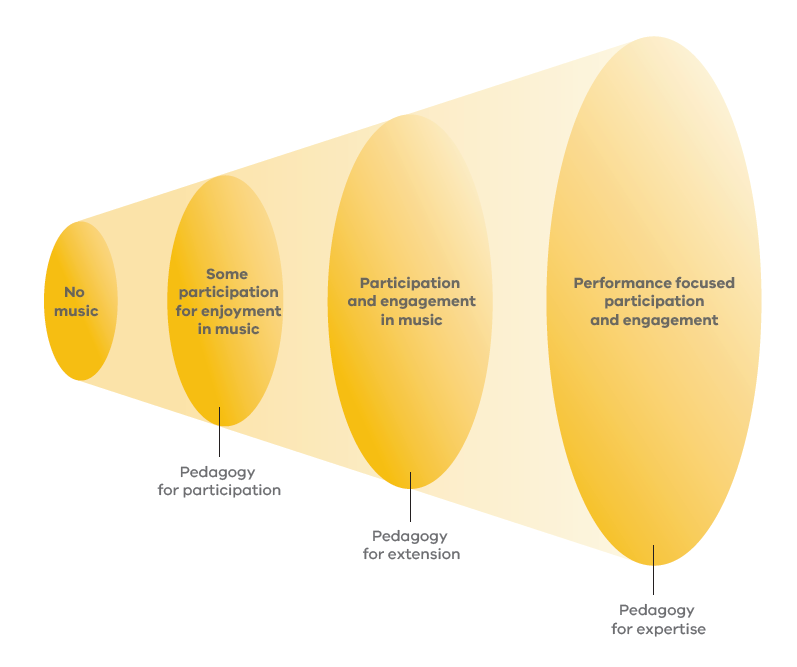 Identifies key factors that contribute to a quality music education:Participation, equity and engagement;Student achievement of music learning outcomes;Teacher knowledge, understanding and skills;Curriculum articulation;Support for teachers and students including that provided by Principals, systems and sectors;Parental and community support; andPartnerships with music organisationsIt is possible to infer the following outcomes:contributes to the emotional, physical, social and cognitive growth  contributes to both instrumental and aesthetic learning outcomestransmits cultural heritage and values creativity, identity and capacity for self-expression and satisfactionProvides guidelines and key questions that are intended for systems, sectors and individual schools to review the health of their music education provisionThe Power of Music (Hallam, 2015)A research synthesis on the impact of actively making music on the intellectual, social and personal development of children and young people. Findings:active engagement with making music should start early for the greatest benefits to be realised;engagement needs to be sustained over a long period to maximise benefits;activities need to include group work;quality of teaching needs to be high;opportunities need to be available for performance;curriculum broadly based including activities relating to pitch and rhythm, singing, instrumental work, composition and improvisation and the reading of notation;to have a positive impact on disaffected and at-risk young people, the musical activities need to be in a genre with which they can relateActively making music can contribute to enhancement beyond musical outcomes: the intellectual, social and personal development of children and young peopleIdentifies implications for education that can be adopted as guidelines